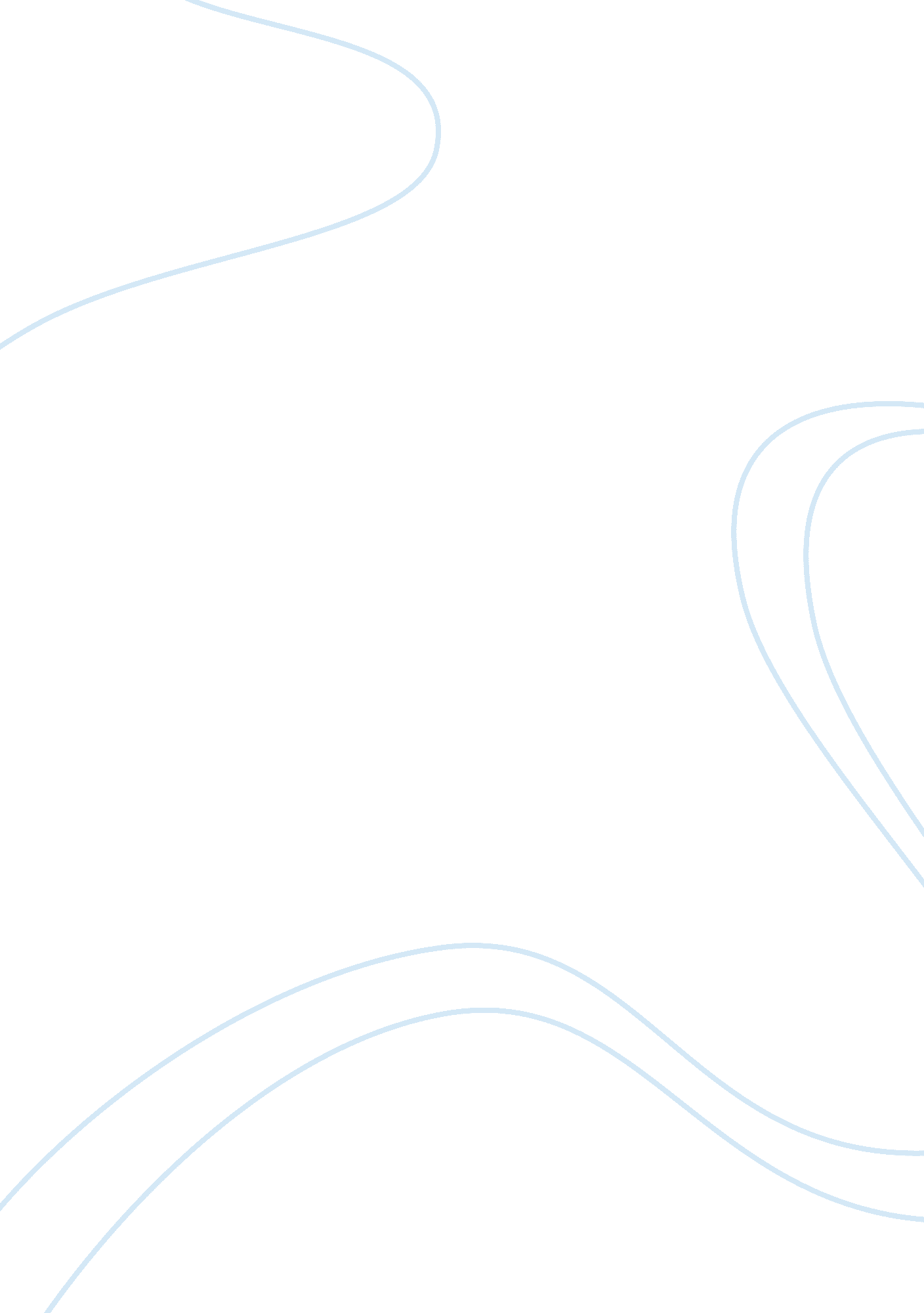 Logic exercise hypothesis testingLaw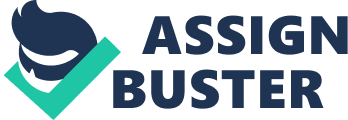 The third statement made by Al, “ Hunting is a source of food in this part,” is true, therefore, his other two statements, 1 and 2 are true. This means that Al may be innocent as he claims. Bills third statement disregards all his other statements 1 and 2 as not being true, thus, on that basis; it is difficult to say whether Bill is innocent or guilty. According to Charles’ statement 3, which is true given the fact that, in that area, people depend on a game for food. It can be argued that his second statement“ Doug is a poacher” is not true. His first statement that he is not a poacher may be true. Doug disregards Al’s statements as not true and argues that at least one of Charles’ statements is true, further he claims that he does not like to eat game. It is clear that, statements 2 and 3 made by Al are true; Bill’s third statement is the only true statement, and statements 1, 2 made by Charles are also true. Doug also makes two true statements, 2 and 3. Therefore, it can be said that Bill is the poacher, based on the fact that a guilty party makes only one true statement (Poletiek, 2001), is the guilty one. 
Property Destruction 
All of the Blacksmith’s statements are true; therefore, he is the only suspect that makes no false statement. 